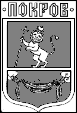 ПОСТАНОВЛЕНИЕГлавы Администрации города ПокровПетушинского района Владимирской области13.06. 2019                                                                                                                        № 70О переводе городского звена территориальной подсистемы РСЧС в режим функционирования «Повышенная готовность»В соответствии с постановлением администрации Петушинского района от 11.06.2019 № 1339 «О переводе районного звена территориальной подсистемы РСЧС в режим функционирования Повышенной готовности», в целях обеспечения защиты населения, предотвращения возникновения чрезвычайных ситуаций, связанных с природными пожарами на территории Петушинского района, а также обеспечения оперативного реагирования сил и средств городского звена территориальной подсистемы РСЧС при их возникновении на территории муниципального образования «Город Покров» и недопущения нарушений условий обеспечения жизнедеятельности населения, ПОСТАНОВЛЯЮ:1. С 09.00 часов 13.06.2019 года до 09.00 часов 17.06.2019 года привести органы управления, силы и средства городского звена территориальной подсистемы РСЧС  в  режим  функционирования «Повышенная готовность».2. Ликвидацию возможных аварийных ситуаций на объектах жизнеобеспечения считать первоочередной задачей и принимать меры к их ликвидации в кратчайшие сроки.3. Рекомендовать руководителям организаций провести выполнение мероприятий режима функционирования «Повышенная готовность» в соответствии с Постановлением Правительства Российской Федерации от 30.12.2003 № 794 «О единой государственной системе предупреждения и ликвидации чрезвычайных ситуаций». 4. Рекомендовать директору ООО «Водоканал города Покров» М.А.Бутринову:- обеспечить надежное и бесперебойное водоснабжение с учетом требуемых норм;-провести дополнительный инструктаж со службами, дежурным и диспетчерским персоналом организации, с аварийно-восстановительными бригадами;-проверить готовность формирований гражданской обороны, средств и техники к работе в чрезвычайных ситуациях;-организовать взаимодействие с ФГКУ «1 ОФПС по Владимирской области» и быть готовым предоставить имеющуюся спецтехнику по доставке запасов воды к местам пожаров и оказания помощи в случаях возникновения крупных или множественных очагов возгорания.5. Рекомендовать начальнику района электрических сетей ООО «СтройГарант» С.А. Китаеву:- проверить состояние линий электропередач, трансформаторных подстанций;- проверить и подготовить аварийно-восстановительные бригады.6. Рекомендовать начальнику участка тепловых сетей Петушинского филиала ООО «Владимиртеплогаз» С.В. Абрамову:- обеспечить запас материально-технических ресурсов для предупреждения и ликвидации аварийных ситуаций;- проверить готовность резервных источников питания, резервуаров для воды для бесперебойной системы жизнеобеспечения.  7. Отделу ДХД, ТИ, ГО и ЧС МКУ «ЦМУ»: - совместно с МАУ ГИЦ «Покров-Медиа» обеспечить оперативное и достоверное доведение информации до населения через средства массовой информации о складывающейся обстановке и принятых мерах по обеспечению безопасности населения и территории муниципального образования;-обеспечить контроль за состоянием готовности городского звена территориальной подсистемы РСЧС.8. Контроль за исполнением настоящего постановления оставляю за собой.9. Настоящее постановление вступает в силу со дня подписания и подлежит размещению на официальном сайте муниципального образования «Город Покров» www.pokrovcity.ru.И.о. главы Администрации							Д.В. РоговЗавизировано:							Согласовано:Консультант, юрист			И.В. КлюшникСоответствие текста файла и оригинала документа подтверждаю _________________(подпись исполнителя)Название файла: 1306_Повышенная готовностьИсп. А.В. Жухлистов – начальник отдела ДХД, ТИ, ГО и ЧС МКУ «ЦМУ», тел.:6-16-99(И.О.Ф., должность, телефон)Разослать:1.В дело  – 1 экз.;2.В отдел ДХД, ТИ, ГО и ЧС МКУ «ЦМУ» – 1 экз.3.ООО «Стройгарант»– 1 экз.4.ООО «Водоканал города Покров»– 1 экз.5.ООО «Владимиртеплогаз» – 1 экз.Начальник орготдела МКУ «ЦМУ»			А.А. Лежнина